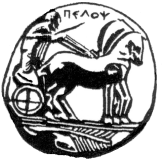 ΠΑΝΕΠΙΣΤΗΜΙΟ  ΠΕΛΟΠΟΝΝΗΣΟΥΣΧΟΛΗ ΚΑΛΩΝ ΤΕΧΝΩΝΤΜΗΜΑ ΘΕΑΤΡΙΚΩΝ ΣΠΟΥΔΩΝΒασιλέως Κωνσταντίνου 21 & Τερζάκη211 00   ΝΑΥΠΛΙΟΤηλ.:27520 96127, 129fax: 27520 96128Ιστοσελίδα: http://ts.uop.gr/e-mail: ts-secretary@uop.gr               tmima_theatrikon_spoudon@uop.grΠΡΟΓΡΑΜΜΑ ΜΕΤΑΠΤΥΧΙΑΚΩΝ ΣΠΟΥΔΩΝ«Δραματική Τέχνη και Παραστατικές Τέχνες στην Εκπαίδευση και Δια Βίου Μάθηση – MA in Drama  and Performing Arts in Education and Lifelong Learning  » (ΠΜΣ – ΔΡΑ.ΤΕ.Π.Τ.Ε.)Δελτίο τύπουBABY THEATER ΕΝΑ ΜΟΝΑΔΙΚΟ  ΘΕΑΤΡΙΚΟ ΕΡΓΑΣΤΗΡΙ ΓΙΑ ΜΩΡΑ 4-30 ΜΗΝΏΝ«Ευούλα και Μωράκι, Μωράκι και Ευούλα μια ατέλειωτα τρυφερή, ιστορία αγάπης»  ΣΑΒΒΑΤΟ 11 ΙΟΥΛΙΟΥ, 6.00 μ.μ.ΝΕΑ ΒΙΒΛΙΟΘΗΚΗ (αγκαλιά) στο ΦΟΥΓΑΡΟ, ΝΑΥΠΛΙΟ     Το Σάββατο 11 Ιουλίου  2015 το Μεταπτυχιακό Πρόγραμμα Σπουδών του Τμήματος Θεατρικών Σπουδών του Πανεπιστημίου Πελοποννήσου σε συνεργασία με το Δήμο Ναυπλιωτών και το ΦΟΥΓΑΡΟ θα πραγματοποιήσει θεατρικό εργαστήρι για βρέφη  4-30 μηνών στην Νέα Βιβλιοθήκη (αγκαλιά) στο ΦΟΥΓΑΡΟ.	Το θέατρο για βρέφη είναι ένας νέος τομέας και για αυτό το πειραματικό ενδιαφέρον του Πανεπιστημίου είναι ιδιαίτερα υψηλό. Η υποδοχή της ιδέας στα διάφορα μέρη του κόσμου σχετικά με το θέατρο για τρυφερές ηλικίες είναι θερμή και οι κριτικές ενθουσιώδεις. Το μωροθέατρο υποστηρίζεται βιβλιογραφικά ότι καλλιεργεί τις αισθήσεις,  τη γνωριμία των βρεφών με το κοινωνικό περιβάλλον  και διευκολύνει το συναισθηματικό δέσιμο με τους γονείς που έχουν την ευκαιρία να διαπιστώσουν τη μοναδικότητα του παιδιού τους. Ελπίζουμε οι ευχάριστες δραστηριότητες που ετοιμάσαμε καθώς και η μικρή όμορφη ιστορία που θα παρουσιάσουμε να κερδίσει την προσοχή και τη συμμετοχή των μικρών μας φίλων. 	Το εργαστήρι είναι βιωματικό. Βρέφη και γονείς θα έχουν τη δυνατότητα να εκφραστούν μέσα από την κίνηση, τα εικαστικά, το θέατρο και τη μουσική. 	Το εργαστήρι συντονίζουν οι μεταπτυχιακοί φοιτητές Εβίτα Ζιούδρου και Μαργαρίτα Καστρινού.     Η είσοδος είναι ελεύθερη, αλλά ο αριθμός είναι εξαιρετικά περιορισμένος και θα τηρηθεί σειρά προτεραιότητας. Συμμετοχή μπορείτε να δηλώσετε με γραπτό μήνυμα στο τηλέφωνο 6948077227 και  άμεσα θα έχετε απάντηση.  				      H  Διευθύντρια  τουΠρογράμματος Μεταπτυχιακού ΣπουδώνΚαθηγήτρια Άλκηστις Κοντογιάννη